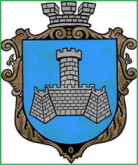 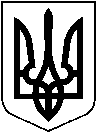         УКРАЇНАХМІЛЬНИЦЬКА МІСЬКА РАДАВІННИЦЬКОЇ ОБЛАСТІВиконавчий комітетРішеннявід __ ________ 2022р. 							               	№ ____Про підготовку житлово-комунальногогосподарства та об’єктів соціальноїсфери  Хмільницької міської територіальної громади до роботив осінньо-зимовий  період  2022-2023 рр. 	З метою забезпечення надійного функціонування інфраструктури Хмільницької міської територіальної громади в умовах осінньо-зимового періоду 2022-2023 років, попередження виникнення надзвичайних ситуацій техногенного характеру, підготовки та виконання планів заходів до опалювального сезону 2022/23 року та шляхів вирішення проблемних питань, керуючись частиною 1 ст. 30, частиною 1 ст. 52 та частиною 6 ст. 59 Закону України «Про місцеве самоврядування в Україні», виконавчий комітет міської радиВ И Р І Ш И В:1. Заступнику міського голови з питань діяльності виконавчих органів міської ради Володимиру ЗАГІЦІ, начальнику управління житлово-комунального господарства та комунальної власності Хмільницької міської ради Галині КИЄНКО до 01.07.2022р. проаналізувати підсумки та недоліки минулого опалювального сезону та вжити заходів щодо їх усунення.2. Створити оперативний штаб з підготовки житлово-комунального господарства та об’єктів соціальної сфери Хмільницької міської територіальної громади до роботи в осінньо-зимовий  період  2022-2023 рр.  і затвердити його склад (Додаток 1).3. Затвердити основні заходи з підготовки підприємств та організацій житлово-комунального господарства, об’єктів  соціальної  сфери Хмільницької міської територіальної громади до роботи в осінньо-зимовий період 2022-2023 рр. та чітко дотримуватися розроблених та  затверджених  заходів (Додатки 2,3,4).4. Покласти персональну відповідальність за здійснення комплексу заходів, щодо підготовки до роботи в осінньо-зимовий період підприємств, організацій, бюджетних установ, інших господарюючих суб’єктів безпосередньо на їх керівників. 5. Управлінню житлово-комунального господарства та комунальної власності Хмільницької міської ради (Галині КИЄНКО). 5.1. Організувати та взяти на контроль виконання підприємствами і організаціями житлово-комунального господарства та установами Хмільницької міської територіальної громади запланованих заходів, визначених п.3 цього рішення щодо забезпечення безперебійної роботи в осінньо-зимовому періоді 2022-2023 рр.  5.2. Скласти перелік прибиральної техніки підприємств та організацій, яку закріпити  за вулицями населених пунктів Хмільницької міської територіальної громади для прибирання  від снігу та ожеледиці на випадок сильних снігопадів. 6. КП «Хмільниккомунсервіс» (Юрій ПРОКОПОВИЧ) до 01.10.2022 року забезпечити необхідний запас протиожеледних матеріалів, паливно-мастильних матеріалів та підготовку спеціальної техніки для прибирання снігу, автотранспорту для виконання робіт з утримання автомобільних доріг, вулиць та тротуарів в осінньо-зимовий період. Забезпечити вивезення посипкового матеріалу на вулиці населених пунктів старостацтв (Додаток 5)До 15.09.2022 року забезпечити підготовку житла, що перебуває на балансі та обслуговуванні підприємства до зими, в першу чергу покрівель житлових будинків, належний технічний стан внутрішньобудинкових інженерних мереж та систем, перевірити димовентиляційні канали квартир житлових будинків для забезпечення надійності та безпечної експлуатації індивідуального опалення, заміну та ремонт запірної арматури, частин трубопроводів, засклення вікон (під’їзди, горища, підвали) та ремонт вхідних дверей будинків, заготовити запаси запірної арматури, труб, скла, шиферу, руберойду на випадок непередбачених та аварійних ситуацій для виконання робіт з ремонту та утримання житлового фонду. 7. КП “Хмільникводоканал” (Сергій БОЙКО) до 01.10.2022 року забезпечити виконання намічених заходів, щодо підготовки водопровідних станцій І-ІІІ підйомів, очисних споруд каналізації та каналізаційних насосних станцій, насосного обладнання, закритих трансформаторних підстанцій, інженерних комунікацій до роботи в осінньо-зимовий період в повному обсязі, відновити покриття на місцях пошкодження вулично-дорожньої  полотна під час виконання ремонтних робіт та інженерних мереж. 8. Управлінню освіти, молоді та спорту Хмільницької міської ради запланувати заходи, щодо забезпечення безперебійної роботи навчально-виховних закладів в осінньо-зимовому періоді 2022-2023рр., взяти на контроль їх  виконання.9. Відділу інформаційної діяльності та комунікацій із громадськістю  Хмільницької міської ради опублікувати постановчу частину рішення в засобах масової інформації та  на офіційному вебсайті Хмільницької міської ради.10. Рекомендувати керівникам комунальних підприємств житлово-комунального господарства Хмільницької міської ради, начальнику управління освіти, молоді та спорту Хмільницької міської ради, начальнику управління праці та соціального захисту населення Хмільницької міської ради, підготувати на затвердження основні заходи з підготовки підприємств та організацій житлово-комунального господарства, об’єктів  соціальної сфери Хмільницької міської територіальної громади до роботи в осінньо-зимовий період 2022-2023 рр.11. КП «Хмільниккомунсервіс», КП «Хмільникводоканал», Управлінню  освіти, молоді та спорту Хмільницької міської ради забезпечити щомісячне звітування управління житлово-комунального господарства та комунальної власності  Хмільницької міської ради до 05 та 15 числа починаючи з 01.06.2022р. про хід виконання заходів з підготовки до  роботи  в осінньо-зимовий період 2022-2023 рр.            12. Розглянути питання про стан підготовки  житлово-комунального господарства та об’єктів соціальної сфери Хмільницької міської територіальної громади в осінньо-зимовий період 2022-2023 рр. на засіданні виконкому Хмільницької міської ради (Додаток 6).13. Контроль за виконанням цього рішення покласти на заступника міського голови з питань діяльності виконавчих органів міської ради Володимира ЗАГІКУ. Міський голова                                                                                  Микола ЮРЧИШИНДодаток №1 до рішеннявиконавчого комітету міської ради                                                                                                             від __ ______ 2022р. №___Складоперативного штабу з підготовки  житлово-комунального  господарства та об’єктів соціальної сфери  Хмільницької міської територіальної громади до роботи в осінньо-зимовий  період  2022-2023 рр. Керуючий справами                                            виконкому міської ради                                                                               Сергій МАТАШДодаток №2 до рішеннявиконавчого комітету міської ради                                                                                                              від __ _____ 2022 р. №___ОСНОВНІ ЗАХОДИз підготовки  КП «Хмільникводоканал» до роботи в осінньо-зимовий період 2022-2023 рр.Керуючий справами                                            виконкому міської ради                                                                        Сергій МАТАШДодаток №3 до рішеннявиконавчого комітету міської радивід __ ______ 2022 р. №___ОСНОВНІ ЗАХОДИ поточного ремонту з підготовки житлового фонду КП «Хмільникомунсервіс» до роботи в осінньо-зимовий період 2022-2023 рр.ОСНОВНІ ЗАХОДИкапітального ремонту об’єктів КП «Хмільниккомунсервіс» з підготовки до роботи в осінньо-зимовий період 2022-2023 рр.Керуючий справамивиконкому міської ради                                                                               Сергій МАТАШДодаток №4 до рішеннявиконавчого комітету міської радивід __ ______ 2022р. №___ОСНОВНІ ЗАХОДИз підготовки КП «Хмільниккомунсервіс» до роботи в осінньо-зимовий період 2022-2023 рр.Керуючий справами                                            виконкому міської ради                                                                         Сергій МАТАШДодаток №5 до рішеннявиконавчого комітету міської радивід __ _______ 2022р. №___Перелік вулиць населених пунктів старостацтв для вивезення КП «Хмільниккомунсервіс» посипкового матеріалу  в осінньо-зимовий період 2022/23Керуючий справами                                            виконкому міської ради                                                                         Сергій МАТАШДодаток №6 до рішеннявиконавчого комітету міської радивід __ _______ 2022р. №___Планові показники підготовки житлово-комунального господарства та об’єктів соціальної сфери до стабільної роботи в осінньо-зимовий період 2022/23Керуючий справами                                            виконкому міської ради                                                                         Сергій МАТАШГолова оперативного штабуЗаступник міського голови з питань діяльності виконавчих органів Хмільницької міської ради – Володимир ЗАГІКАЗаступник голови оперативного штабуНачальник управління житлово-комунального господарства та комунальної власності Хмільницької міської ради – Галина КИЄНКО;Члени оперативного    штабу:Заступник міського голови з питань діяльності виконавчих органів Хмільницької міської ради – Андрій СТАШКО;Начальник  управління праці та соціального захисту населення Хмільницької міської ради – Ірина ТИМОШЕНКО;Начальник  управління освіти, молоді та спорту Хмільницької міської ради – Віталій ОЛІХ;Начальник  відділу цивільного захисту, оборонної роботи та взаємодії з правоохоронними органами Хмільницької міської ради – Валерій КОЛОМІЙЧУК;Начальник Хмільницького відділення АТ «Вінницягаз» - Ігор КВІК;Директор  КП «Хмільникводоканал» - Сергій БОЙКО;Начальник КП «Хмільниккомунсервіс»- Юрій ПРОКОПОВИЧ;Староста Соколівського старостинського округу- Андрій ТИТУЛА;Староста Лозівського старостинського округу- Ганна БИЧОК;Староста Кожухівського старостинського округу- Світлана ОСТАПЧУК;Староста Великомитницького старостинського округу- Тетяна ШКАТЮК;Староста Порицького старостинського округу- Валентина  МАЛІНОВСЬКА;Староста Широкогребельського старостинського округу- Микола СУХИЙ;Староста Кривошиївського старостинського округу- Наталія МАТВІЮК;Начальник  Хмільницького  управління ГУ Держпродспоживслужби у Вінницькій області- Василь ГРУШКО(за згодою);В.о. директора СО «Хмільницькі ЕМ» АТ «Вінницяобленерго»- Віктор СНІГУР(за згодою); Державний інспектор з енергетичного нагляду відділу енергетичного нагляду Управління Держенергонагляду у Вінницькій області – Сергій ЧЕРНІЦЬКИЙ (0962723216)(за згодою).№ п/пНайменування заходів Найменування заходів Адреса об’єкту Адреса об’єкту Од. вимірОд. вимірК-тьК-тьТермін виконанняТермін виконанняТермін виконанняТермін виконанняПриміткаПримітка№ п/пНайменування заходів Найменування заходів Адреса об’єкту Адреса об’єкту Од. вимірОд. вимірК-тьК-тьПочатокПочатокзавершеннязавершенняПриміткаПримітка122334455667788                                              ВОДОПРОВІДНА СТАНЦІЯ                                              ВОДОПРОВІДНА СТАНЦІЯ                                              ВОДОПРОВІДНА СТАНЦІЯ                                              ВОДОПРОВІДНА СТАНЦІЯ                                              ВОДОПРОВІДНА СТАНЦІЯ                                              ВОДОПРОВІДНА СТАНЦІЯ                                              ВОДОПРОВІДНА СТАНЦІЯ                                              ВОДОПРОВІДНА СТАНЦІЯ                                              ВОДОПРОВІДНА СТАНЦІЯ                                              ВОДОПРОВІДНА СТАНЦІЯ                                              ВОДОПРОВІДНА СТАНЦІЯ                                              ВОДОПРОВІДНА СТАНЦІЯ                                              ВОДОПРОВІДНА СТАНЦІЯ                                              ВОДОПРОВІДНА СТАНЦІЯ                                              ВОДОПРОВІДНА СТАНЦІЯ1Промивка та дезінфекція РЧВ 1,2 (резервуар чистої води)Промивка та дезінфекція РЧВ 1,2 (резервуар чистої води)Промивка та дезінфекція РЧВ 1,2 (резервуар чистої води)шт.шт.22червеньчервеньлипеньлипеньБойко Бойко 2Заміна насоса № 2 (підйом, маш. зал)Заміна насоса № 2 (підйом, маш. зал)Заміна насоса № 2 (підйом, маш. зал)шт.шт.11травеньтравеньчервеньчервеньБойко Бойко 3Часткова заміна та ремонт запірної арматури на фільтрахЧасткова заміна та ремонт запірної арматури на фільтрахЧасткова заміна та ремонт запірної арматури на фільтрахшт.шт.44травеньтравеньвересеньвересеньБойко Бойко 4Монтаж частотного перетворювача та датчика тиску (2 підйом, маш. зал)Монтаж частотного перетворювача та датчика тиску (2 підйом, маш. зал)Монтаж частотного перетворювача та датчика тиску (2 підйом, маш. зал)шт.шт.11червеньчервеньлипеньлипеньБойко Бойко 5Видалення осаду з освітлювачів та змішувачівВидалення осаду з освітлювачів та змішувачівВидалення осаду з освітлювачів та змішувачівшт.шт.88травеньтравеньсерпеньсерпеньБойко Бойко 6Ремонт та побілка огорожіРемонт та побілка огорожіРемонт та побілка огорожім2м2250250травеньтравеньчервеньчервеньБойко Бойко 7Побілка приміщення (маш. зал, 1 підйом)Побілка приміщення (маш. зал, 1 підйом)Побілка приміщення (маш. зал, 1 підйом)м2м2120120травеньтравеньчервеньчервеньБойко Бойко 8Фарбування обладнанняФарбування обладнанняФарбування обладнанням2м21515травеньтравеньчервеньчервеньБойко Бойко 9Заготівля дров для опаленняЗаготівля дров для опаленняЗаготівля дров для опаленням3м32525серпеньсерпеньвересеньвересеньБойкоБойко10Косметичний ремонт блок № 1 (2 підйом)Косметичний ремонт блок № 1 (2 підйом)Косметичний ремонт блок № 1 (2 підйом)м2м2300300червеньчервеньсерпеньсерпеньБойкоБойко11Ремонт стелі (фільтрувальний зал № 1)Ремонт стелі (фільтрувальний зал № 1)Ремонт стелі (фільтрувальний зал № 1)м2м2500500травеньтравеньвересеньвересеньБойкоБойко12Заміна віконЗаміна віконЗаміна віконшт.шт.2020червеньчервеньлистопадлистопадБойкоБойко13Технічне обслуговування засувок д-300 (фільтр. зал № 1,2)Технічне обслуговування засувок д-300 (фільтр. зал № 1,2)Технічне обслуговування засувок д-300 (фільтр. зал № 1,2)шт.шт.1414травеньтравеньлистопадлистопадБойкоБойкоЛІНІЯ ВОДОПРОВІДНОЇ МЕРЕЖІЛІНІЯ ВОДОПРОВІДНОЇ МЕРЕЖІЛІНІЯ ВОДОПРОВІДНОЇ МЕРЕЖІЛІНІЯ ВОДОПРОВІДНОЇ МЕРЕЖІЛІНІЯ ВОДОПРОВІДНОЇ МЕРЕЖІЛІНІЯ ВОДОПРОВІДНОЇ МЕРЕЖІЛІНІЯ ВОДОПРОВІДНОЇ МЕРЕЖІЛІНІЯ ВОДОПРОВІДНОЇ МЕРЕЖІЛІНІЯ ВОДОПРОВІДНОЇ МЕРЕЖІЛІНІЯ ВОДОПРОВІДНОЇ МЕРЕЖІЛІНІЯ ВОДОПРОВІДНОЇ МЕРЕЖІЛІНІЯ ВОДОПРОВІДНОЇ МЕРЕЖІЛІНІЯ ВОДОПРОВІДНОЇ МЕРЕЖІЛІНІЯ ВОДОПРОВІДНОЇ МЕРЕЖІЛІНІЯ ВОДОПРОВІДНОЇ МЕРЕЖІ1Кап. ремонт пожежних гідрантів по містуКап. ремонт пожежних гідрантів по містуКап. ремонт пожежних гідрантів по містушт.шт.66травеньтравеньвересеньвересеньМельник В.О.Мельник В.О.2Заміна засувок на водопровідних мережах міста Заміна засувок на водопровідних мережах міста Заміна засувок на водопровідних мережах міста шт.шт.44травеньтравеньсерпеньсерпеньМельник В.О.Мельник В.О.3Заміна ділянки водопроводу по вул. ЧайковськогоЗаміна ділянки водопроводу по вул. ЧайковськогоЗаміна ділянки водопроводу по вул. Чайковськогом/пм/п120120квітеньквітеньчервеньчервеньМельник В.О.Мельник В.О.4Заміна водопроводу по вул. МаліновськогоЗаміна водопроводу по вул. МаліновськогоЗаміна водопроводу по вул. Маліновськогом/пм/п210210червеньчервеньвересеньвересеньМельник В.О.Мельник В.О.5Підняття люків відносно дорожнього покриттяПідняття люків відносно дорожнього покриттяПідняття люків відносно дорожнього покриттяшт.шт.1717червеньчервеньвересеньвересеньМельник В.О.Мельник В.О.6Промивка та хлорування водопровідних мереж містаПромивка та хлорування водопровідних мереж містаПромивка та хлорування водопровідних мереж містам/пм/п25002500травеньтравеньвересеньвересеньМельник В.О.Мельник В.О.7Переврізка абонентів на нову ділянку водопровідної мережі від вул. Суворова до вул. ШевченкаПереврізка абонентів на нову ділянку водопровідної мережі від вул. Суворова до вул. ШевченкаПереврізка абонентів на нову ділянку водопровідної мережі від вул. Суворова до вул. Шевченкашт.шт.33квітеньквітеньтравеньтравеньМельник В.О.Мельник В.О.8Заміна водопроводу по 2 пров. І. БогунаЗаміна водопроводу по 2 пров. І. БогунаЗаміна водопроводу по 2 пров. І. Богунам/пм/п320320травеньтравеньсерпеньсерпеньМельник В.О.Мельник В.О.ОСКОСКОСКОСКОСКОСКОСКОСКОСКОСКОСКОСКОСКОСКОСК1Технічне обслуговування ерліфтів на 1 відстійникахТехнічне обслуговування ерліфтів на 1 відстійникахм/пм/п55травеньтравеньчервеньчервеньГончарукГончарук2Технічне обслуговування розподільчих лотків в аеротенках Технічне обслуговування розподільчих лотків в аеротенках м2м22020червеньчервеньлипеньлипеньГончарукГончарук3Поточний ремонт шиберів в аеротенках та муловому каналіПоточний ремонт шиберів в аеротенках та муловому каналішт.шт.88червеньчервеньлипеньлипеньГончарукГончарук4Ремонт побутових приміщеньРемонт побутових приміщеньм2м2150150червеньчервеньлипеньлипеньГончарукГончарук5Фарбування обладнанняФарбування обладнанням2м288червеньчервеньлипеньлипеньГончарукГончарукКНС та ВНСКНС та ВНСКНС та ВНСКНС та ВНСКНС та ВНСКНС та ВНСКНС та ВНСКНС та ВНСКНС та ВНСКНС та ВНСКНС та ВНСКНС та ВНСКНС та ВНСКНС та ВНСКНС та ВНС11Технічне обслуговування насосів (ВНС-5)Технічне обслуговування насосів (ВНС-5)шт.шт.44травеньтравеньчервеньчервеньБур22Переведення ВНС-3 на поліетиленові трубиПереведення ВНС-3 на поліетиленові трубим/пм/п3030травеньтравеньлипеньлипеньБур33Благоустрій території КНС-1,3, ВНС-5Благоустрій території КНС-1,3, ВНС-5м2м212001200травеньтравеньчервеньчервеньБур44Побілка приміщеньПобілка приміщеньм2м2200200травеньтравеньчервеньчервеньБур55Фарбування металоконструкційФарбування металоконструкційм2м2100100червеньчервеньсерпеньсерпеньБур66Ревізія системи вентиляції КНС-3Ревізія системи вентиляції КНС-3шт.шт.11червеньчервеньлипеньлипеньБур77Монтаж частотного перетворювача (ВНС-5)Монтаж частотного перетворювача (ВНС-5)шт.шт.11квітеньквітеньтравеньтравеньБур88Заміна засувок д-400 мм (КНС-3)Заміна засувок д-400 мм (КНС-3)шт.шт.22квітеньквітеньчервеньчервеньБур99Встановлення резервних насосівВстановлення резервних насосівшт.шт.22травеньтравеньчервеньчервеньБурМЕРЕЖА КАНАЛІЗАЦІЇМЕРЕЖА КАНАЛІЗАЦІЇМЕРЕЖА КАНАЛІЗАЦІЇМЕРЕЖА КАНАЛІЗАЦІЇМЕРЕЖА КАНАЛІЗАЦІЇМЕРЕЖА КАНАЛІЗАЦІЇМЕРЕЖА КАНАЛІЗАЦІЇМЕРЕЖА КАНАЛІЗАЦІЇМЕРЕЖА КАНАЛІЗАЦІЇМЕРЕЖА КАНАЛІЗАЦІЇМЕРЕЖА КАНАЛІЗАЦІЇМЕРЕЖА КАНАЛІЗАЦІЇМЕРЕЖА КАНАЛІЗАЦІЇМЕРЕЖА КАНАЛІЗАЦІЇМЕРЕЖА КАНАЛІЗАЦІЇ1Підняття люків відносно дорожнього покриттяПідняття люків відносно дорожнього покриттяшт.шт.1111червеньчервеньжовтеньжовтеньМельник В.О.Мельник В.О.2Заміна ділянки напірного каналізаційного колектору (КНС-3-ОСКЗаміна ділянки напірного каналізаційного колектору (КНС-3-ОСКм/пм/п136136квітеньквітеньчервеньчервеньМельник В.О.Мельник В.О.3Ремонт каналізаційних колодязів по містуРемонт каналізаційних колодязів по містушт.шт.55червеньчервеньвересеньвересеньМельник В.О.Мельник В.О.4Промивка самопливних колекторів по містуПромивка самопливних колекторів по містум/пм/п450450травеньтравеньвересеньвересеньМельник В.О.Мельник В.О.5Ремонт колодязів по вул. МонастирськаРемонт колодязів по вул. Монастирськашт.шт.33червеньчервеньсерпеньсерпеньМельник В.О.Мельник В.О.АВТОТРАНСПОРТАВТОТРАНСПОРТАВТОТРАНСПОРТАВТОТРАНСПОРТАВТОТРАНСПОРТАВТОТРАНСПОРТАВТОТРАНСПОРТАВТОТРАНСПОРТАВТОТРАНСПОРТАВТОТРАНСПОРТАВТОТРАНСПОРТАВТОТРАНСПОРТАВТОТРАНСПОРТАВТОТРАНСПОРТАВТОТРАНСПОРТ1Бетонування підлоги приміщень майстерніБетонування підлоги приміщень майстернім2м2100100травеньтравеньлипеньлипеньСкиданСкидан2Заміна шин на автотранспортіЗаміна шин на автотранспортішт.шт.66квітеньквітеньлистопадлистопадСкиданСкидан3Заміна акумуляторних батарей на автотранспортіЗаміна акумуляторних батарей на автотранспортішт.шт.22жовтеньжовтеньлистопадлистопадСкиданСкидан4Проведення технічного огляду автомобілівПроведення технічного огляду автомобілівшт.шт.55травеньтравеньчервеньчервеньСкиданСкидан5Встановлення шліфувального та свердлильного станків (майстерня)Встановлення шліфувального та свердлильного станків (майстерня)шт.шт.22квітеньквітеньтравеньтравеньСкиданСкиданЕНЕРГОГОСПОДАРСТВОЕНЕРГОГОСПОДАРСТВОЕНЕРГОГОСПОДАРСТВОЕНЕРГОГОСПОДАРСТВОЕНЕРГОГОСПОДАРСТВОЕНЕРГОГОСПОДАРСТВОЕНЕРГОГОСПОДАРСТВОЕНЕРГОГОСПОДАРСТВОЕНЕРГОГОСПОДАРСТВОЕНЕРГОГОСПОДАРСТВОЕНЕРГОГОСПОДАРСТВОЕНЕРГОГОСПОДАРСТВОЕНЕРГОГОСПОДАРСТВОЕНЕРГОГОСПОДАРСТВОЕНЕРГОГОСПОДАРСТВО1Проведення перевірки опору ізоляції по всіх об’єктахПроведення перевірки опору ізоляції по всіх об’єктахшт.шт.1111серпеньсерпеньгруденьгруденьМироненкоМироненко2Виконання перевірки грозозахисту, а при необхідності-ремонтВиконання перевірки грозозахисту, а при необхідності-ремонтшт.шт.55червеньчервеньлипеньлипеньМироненкоМироненко3Проведення поточного обслуговування трансформаторів ТМ 10/0,4Проведення поточного обслуговування трансформаторів ТМ 10/0,4шт.шт.1010червеньчервеньвересеньвересеньМироненкоМироненко4Виконання поточного ремонту та обслуговування зовнішнього освітлення по всіх об’єктахВиконання поточного ремонту та обслуговування зовнішнього освітлення по всіх об’єктахшт.шт.1111травеньтравеньсерпеньсерпеньМироненкоМироненко5Технічне обслуговування ЗШ-0,4 кВ 1 підйом, 2 підйом (станція водопідготовкиТехнічне обслуговування ЗШ-0,4 кВ 1 підйом, 2 підйом (станція водопідготовкишт.шт.22травеньтравеньвересеньвересеньМироненкоМироненко6Технічне обслуговування ЗШ-0,4 кВ (КНС-3, КНС-1, ОСК)Технічне обслуговування ЗШ-0,4 кВ (КНС-3, КНС-1, ОСК)шт.шт.33травеньтравеньлипеньлипеньМироненкоМироненко7Монтаж частотного перетворювача насоса №2 ( станція водо підготовки, 2 підйом)Монтаж частотного перетворювача насоса №2 ( станція водо підготовки, 2 підйом)шт.шт.66травеньтравеньлипеньлипеньМироненкоМироненко8Технічне обслуговування ел. двигунів (насосів)Технічне обслуговування ел. двигунів (насосів)шт.шт.2222квітеньквітеньжовтеньжовтеньМироненкоМироненко9Технічне обслуговування АВР-0,4 (1,2 підйом, водопровідна станція)Технічне обслуговування АВР-0,4 (1,2 підйом, водопровідна станція)шт.шт.22травеньтравеньлипеньлипеньМироненкоМироненко10Монтаж частотного перетворювача насоса № 1 (ВНС-5)Монтаж частотного перетворювача насоса № 1 (ВНС-5)шт.шт.11квітеньквітеньтравеньтравеньМироненкоМироненко11Монтаж БСК (компенсація реактивної потужності, станція водо підготовки, 2 підйом)Монтаж БСК (компенсація реактивної потужності, станція водо підготовки, 2 підйом)шт.шт.11квітеньквітеньтравеньтравеньМироненкоМироненко12Підключення станків в майстерні автотранспортуПідключення станків в майстерні автотранспортушт.шт.22квітеньквітеньтравеньтравеньМироненкоМироненкоАдреса будинкуПоточ. ремонт м’якої покрівлі,м2Поточ. ремонт шиферн. покрівлі,м2(парапетів)Скліннявікон сход. клітин,м2Ремонт та заміна трубопр.холод.водоп.,м.п.Каналізація ремонт та заміна ділянок трубопроводу, м.п.(ливнева каналізація)Заміназапірноїарматури,шт.Ремонт, електро щитових штІнше1 Травня, 66--228-13-1 Травня, 62-12846422-1 Травня,64--35531-1 Травня,606-24321-1 Травня,588-12421-1 Травня,54-3636831-1 Травня,40-248---1-1 Травня, 1718-272421-1 Травня, 13--23212-1 Травня,11144--4231-1 Травня,11а65--121011-1 Травня, 9--23411-1 Травня, 2445--1211-проспект Свободи, 7--34321-проспект Свободи, 948--2131-проспект Свободи, 111420м. парапети21453-проспект Свободи, 13--3120312-проспект Свободи, 15-4 слухові вікна45321-Монастирська,128-64321-Монастирська,5644-23412-Літописна, 1--21322-Пушкіна, 1535-12321-Виноградна, 216130 м. фасад23122-Кутузова, 5--21211-Столярчука, 29--13212-Столярчука, 31--11121-Столярчука, 33--21213-Столярчука, 35-1521113-С.Муравського, 3-1212121-С.Муравського, 5-2411112-С.Муравського, 7-2811121-С.Муравського, 9-3821212-С.Муравського, 11-4612223-№ Вид робіт Одиниці виміру Обсяги Термін виконання Відповідальний 1234561Капітальний ремонт м’якої покрівлім2.---2Капітальний ремонт шиферної покрівлім2.---3Капітальний ремонт фасадів з утепленнямм2.---4Капітальний ремонт інженерних мережп.м.---5Капітальний ремонт віконних прорізівм2.---6Капітальний ремонт електрощитовихшт.---7Загальнобудівельні роботишт. (буд.)---№п/пНайменування заходівОдиниця виміруКількістьКількістьТермін виконанняВиконавецьВиконавець123445661.Забезпечити заготівлю:1.Забезпечити заготівлю:1.Забезпечити заготівлю:1.Забезпечити заготівлю:1.Забезпечити заготівлю:1.Забезпечити заготівлю:1.Забезпечити заготівлю:1.Забезпечити заготівлю:- піско-соляна суміш- піско-соляна суміштонн1000Серпень-листопадСерпень-листопадСерпень-листопадВ.о головного інженера Пугач В.О.- сіль технічна- сіль технічнатонн250Серпень-листопадСерпень-листопадСерпень-листопадВ.о головного інженера Пугач В.О.2. Підготувати автомобільну та спеціальну техніку до зими(8 од.): 2. Підготувати автомобільну та спеціальну техніку до зими(8 од.): 2. Підготувати автомобільну та спеціальну техніку до зими(8 од.): 2. Підготувати автомобільну та спеціальну техніку до зими(8 од.): 2. Підготувати автомобільну та спеціальну техніку до зими(8 од.): 2. Підготувати автомобільну та спеціальну техніку до зими(8 од.): 2. Підготувати автомобільну та спеціальну техніку до зими(8 од.): 2. Підготувати автомобільну та спеціальну техніку до зими(8 од.): 2. Підготувати автомобільну та спеціальну техніку до зими(8 од.): Автомобіль ГАЗ_САЗАвтомобіль ГАЗ_САЗшт.1справнийсправнийсправнийВ.о головного інженера Пугач В.О.В.о головного інженера Пугач В.О.Автогрейдер SHANTUI SG-16-3Автогрейдер SHANTUI SG-16-3шт.1справнийсправнийсправнийВ.о головного інженера Пугач В.О.В.о головного інженера Пугач В.О.Екскаватор «Борекс-2101»Екскаватор «Борекс-2101»шт.1справнийсправнийсправнийВ.о головного інженера Пугач В.О.В.о головного інженера Пугач В.О.Трактор МТЗ-82.1Трактор МТЗ-82.1шт.1справнийсправнийсправнийВ.о головного інженера Пугач В.О.В.о головного інженера Пугач В.О.Трактор «Беларус-320.4»Трактор «Беларус-320.4»шт.1справнийсправнийсправнийВ.о головного інженера Пугач В.О.В.о головного інженера Пугач В.О.Трактор КИЙ-14102мТрактор КИЙ-14102мшт.1справнийсправнийсправнийВ.о головного інженера Пугач В.О.В.о головного інженера Пугач В.О.Трактор ЮМЗ-6Трактор ЮМЗ-6шт.1справнийсправнийсправнийВ.о головного інженера Пугач В.О.В.о головного інженера Пугач В.О.Машина дорожня комбінована МАЗ-5550Машина дорожня комбінована МАЗ-5550шт.1справнийсправнийсправнийВ.о головного інженера Пугач В.О.В.о головного інженера Пугач В.О.Соколівський старостинський округс. Соколовавул. Гагаріна, 110, 144с. Березнавул. Шевченка (нове кладовище), вул. І. Богуна,1А,2, вул. Забужжя,2,9,35с. Крупинвул. Зарічна,6, вул. Першотравнева, 33с. Чудинівцівул. Забужжя, 10, вул. Першотравнева, 59с. Куманівцівул. Шкільна, 8Лозівський старостинський округс. Лозовавул. Молодіжна, 24,198 (біля школи)с. Педосивул. Миру,4,48, вул.  Гагаріна,4,10, вул. Василя Стуса, 7,22с. Вугливул. Чкалова, 12,63, вул.  Лісова,1,44,63с. Гулівул. Шевченкас. Думенкивул. Шевченка, 28, вул. Соборна, 128,163, вул. Гайдара, 23, виїзд до кладовищас. Леліткавул. Шевченка, 2,26,45, вул. Л. Українки (біля дитячого садочка)с. Вербівкавул. Космонавтів, 3,71, виїзд до кладовищас. Крутніввул. Миру, 1, вул. Перемоги, 23,31,46Кожухівський старостиннський округс. Кожухіввул. Кармелюка, 33,36,вул.  Першотравнева, 1,5, вул. Л. Українки, 4,10, вул. Вишнева, 8,9, вул. Кооперативна (кінець вулиці), вул. Садова, 30,34 і підйом, вул. Лугова, 27,30,31,32,33,34, вул. Голованюка, 3,4,25,37,62, вул. Гагаріна, 1, вул. Жовтнева, 9,10 і біля церквис. Лісневул. Лісова, 50с-ще Красносілкавул. Жовтнева, 5с. Тесивул. Першотравнева, 77 і підйом біля зупинкис. Іванівцівул. Центральна, 3,6, вул. Садова, 53,56с. Лукавул. Польова, 6с. Осічоквул. Вишнева, 10с. Шевченкавул. Незалежності, 75,77, вул. Шкільна, 8,10с. Лисогіркавул. Шкільна, 16 і біля кладовища, вул. Кооперативна, 4,15,20с. Медведівкавул. Сонячна, 14Великомитницький старостинський округс. Великий Митникплоща Перемоги, 2, пров. Центральний, 3,  вул. Гагаріна, 5 і біля ставка, вул. Центральна,9А,43,83,86, вул. Молодіжна, 1, вул. Садова,5, вул. Мічуріна, 2,11, вул. Р. Літинського, 2,49с. Філіопільвул. Гагаріна, 2,23,26, вул. Центральна, 51, вул. Садова, 3, вул. Шевченкас. Будківбіля кладовища, вул. Садова, 1,19,52,66, вул. Вознюківка, 1,9,17, вул. Польова, 15,37, вул. Залізнична, 2,3с. Малий Митниквул. Центральна, 1,20,39 , біля магазину і біля містка, вул. Мічуріна, 4, вул. Гнатюка, 1,20, вул. Шевченка, 9, вул. Козлова, 2, пров. Шевченка, 1с. Кушелівкапід’їзд до школи, вул. Молодіжна, 11,18,21, вул. Зарічанська, 1,8А, Польова, 1, вул. Стельмаха, 5, вул. Степова, 16Порицький старостинський округс. Пориквул. Свідерського (біля зупинки, амбулаторії і пошти), вул. Свободи, 1А, біля дитячого садочка, біля пам’ятника, вул. Шкільна (біля школи), вул. Гагаріна (біля пам’ятника і церкви), вул. Гагаріна, 67 (автобусні зупинки)с. Курилівкаміст через р. Південний Буг, вул. О. Кошового (автобусна зупинка 1,2,3, біля клубу), 2 підйоми по вул. Л. Українки, вул. Цегельна, 7, підйом по вул. Дружбис. Томашпільзупинка на в’їзді в село, вул. Коцюбинського (зупинка біля церкви, зупинка біля ставка, підйом в кінці вулиці), вул. Вишнева (підйом біля ставка), вул. І. Богуна (біля клубу, фельдшерського пункту, школи), перехрестя вул. Шевченка з вул. Крупської, вул. Республіканська (2 підйоми), вул. Шелеста (підйом)с. Журавневул. Центральна (2 автобусних зупинки), вул. Центральна, 27, 29, вул. Кар’єрна (автобусна зупинка), вул. Н. Курченко (біля церкви) с. Олександрівкавул. Шкільна (біля церкви і фельдшерського пункту), вул. Визволення (біля зупинки),вул. Перемоги (дорога на кладовище),вул. Лісова (підйом)Широкогребельський старостинський округс. Широка Греблявул. Низову (ГЕС), вул. Центральна, 57, вул. Першотравнева (біля церкви)с. Голодькивул. Чапаєва, 335, вул. Миру, 1В,40,63, вул. Подільська, 6с. Стара Гутавул. Шевченка, 1,10Кривошиїнецький старостинський округс. Кривошиївул. Гагаріна, 12,45с. Колибабинцівул. Вишнева, вул. Шкільна, 1Ас. Сьомакивул. Шкільна, 1с. Білий Рукаввул. Шевченка (в’їзд в село біля ставка), вул. Соборна (виїзд на с. Сьомаки)с. Сербанівкавул. Комарова, 7, вул. Шкільна, 1ДатаСтан підготовки, %01.06.20221515.06.20223001.07.20224015.07.20225001.08.20226015.08.20227001.09.20228015.09.20229001.10.2022100